 Carthaginian military tactics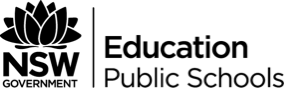 NavyArmy